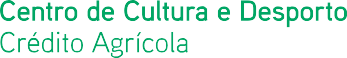 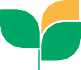 ¹ Colaborador em regime de contrato a prazo, para adesão a sócio do CCDCAM, carece de autorização por parte da Direção.O período mínimo de permanência como sócio é de um anoNovo Readmissão Atualização NomeNº SócioBI/CCData NascimentoMoradaCód. Postal- LocalidadeTelemóvelEmailEntidade PatronalDir/Dep/GabNº de UtilizadorNº ExtensãoEmailNomeParentescoDt NascimentoCC / BINIFEfetivo Auxiliar ¹ IBANPT500045Autorizo o débito da minha conta à ordem identificada, pelo valor correspondente à quota, aos serviços e iniciativas por mim subscritas no âmbito da atividade do CCDCAM, para crédito da conta do CCDCAM com o IBAN PT50.0045.9060.40001533293.83Nome a gravar no cartão (até 21 carateres):Responsável pelo tratamento: Centro de Cultura e Desporto do Crédito Agrícola, com sede na Rua Castilho n.º 233 – 233 A, 1099 – 004 Lisboa, email: CCDCAM@creditoagrícola.ptFinalidade do tratamento: Inscrição e gestão da participação em evento do Centro de Cultura e Desporto, o qual tem por fim promover o desenvolvimento cultural, físico, intelectual e cívico dos seus associados e familiares, através de atividades de caracter cultural, desportivo e de solidariedade, cujo fundamento de licitude se encontra na alínea f) do n.º 1 do artigo 6.º do Regulamento Geral de Protecção de Dados (RGPD). Os dados poderão ter de ser transmitidos a entidade terceira, subcontratante do responsável pelo tratamento, para organização de evento do CCDCAM.Prazo de conservação: os seus dados serão conservados enquanto durar o vínculo laboral e a condição de trabalhador, ou até comunicação do associado de que se opõe ao tratamento dos seus dados, momento em que cessa a relação de sócio.Direitos dos titulares: o titular dos dados pode exercer os seus direitos tal como, direito de acesso, retificação, oposição, apagamento ou limitação dos seus dados pessoais, nos termos do RGPD, devendo para o efeito remeter o seu pedido por escrito para o Encarregado de Protecção de Dados, dpo@creditoagrícola.ptCaso assim entenda, o titular dos dados tem o direito de apresentar reclamação junto da Comissão Nacional de Protecção de Dados.DataassinaturaConforme o artigo 12º dos Estatutos do CCDCAM, a Direção deliberou aceitar a admissão ao sócio.Conforme o artigo 12º dos Estatutos do CCDCAM, a Direção deliberou aceitar a admissão ao sócio.Conforme o artigo 12º dos Estatutos do CCDCAM, a Direção deliberou aceitar a admissão ao sócio.DataA Direcção